Група дітей молодшого дошкільного віку «Сонечко»Вихователі: Шемейко Тетяна ВолодимирівнаСеменюк Марія ВасилівнаПропонуємо Вам цікаві завдання для розвитку дітей на І тижденьПроведіть з дітьми бесіду на тему «На виставці книжок».Запитайте:-Для чого нам книжки?-Які бувають книжки? (Казки, вірші, оповідання, книжки-розмальовки і т.под.)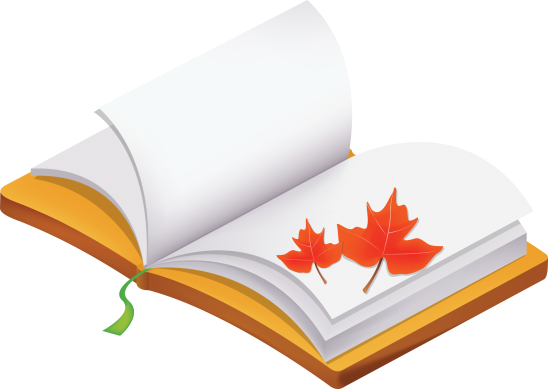 -Про що розповідає обкладинка книжки?-Хто написав книжку?-Хто намалював малюнки?-Як потрібно читати книжку, щоб вона завжди була ціла і чиста?Ознайомте дітей з професіями людей, які створили книжку.Загадайте загадку:«Не кущ, а з листочками, не сорочка, Не людина, а навчає.» (Книжка)2. З логіко-математичного розвитку ми вчили число і цифру 3. Повправляйтеся з дітьми у кількісній лічбі в межах 3 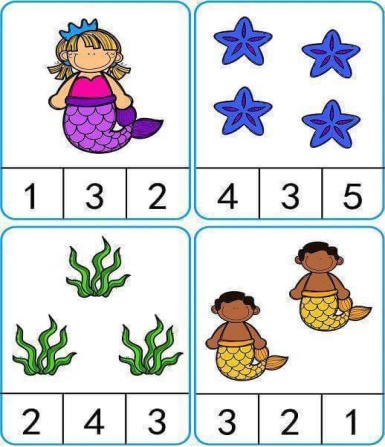 Пограйте артикуляційну гру  «Чистомовки-скоромовки від лисички» Чітко й виразно повторювати вислови-чистомовки зі звуковими сполученнями твердих і мяких приголосних звуків із голосними.Ли-ли-ли---в лісі лиски побули.Лі-лі-лі--- лисенята в них малі.Ла-ла-ла--- лиска ласощі несла.Ля-ля-ля--- стріла лисонька теля. 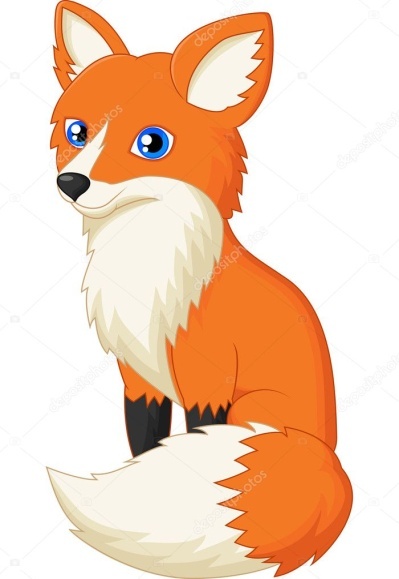 Прочитайте малятам вірш-загадку про пролісок Чарівна і дуже ніжнаНавесні в гаїКвітка синя,дивовижнаПерша розцвітає.Оживає вмить лісок,Як розквітне…(пролісок) Правильно, це-пролісок. Де ростуть проліски? Коли вони розцвітають?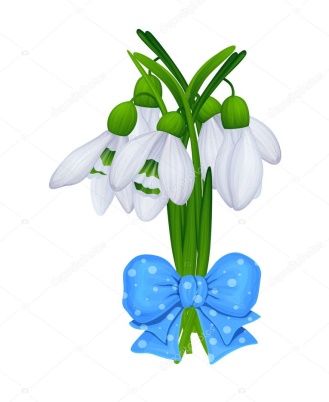  Що є в проліска? (листочки,стебло,квіточки,корінь.)У проліска листочки довгасті, блискучі темно-зелені. Стебельце тоненьке як ниточка,а на ньому квіточки-яскраво-сині,як краплинки весняного неба. Вони схожі на маленькі дзвіночки. Корінь у проліска схожий на цибульку.Початок формиКінець формиПропонуємо намалювати малюнок «Весняна пташка» ( пташку необхідно вирізати з кольорового паперу або намалювати дорослим, а діти можуть розмалювати її пензликом, пальчиком, вушною паличкою)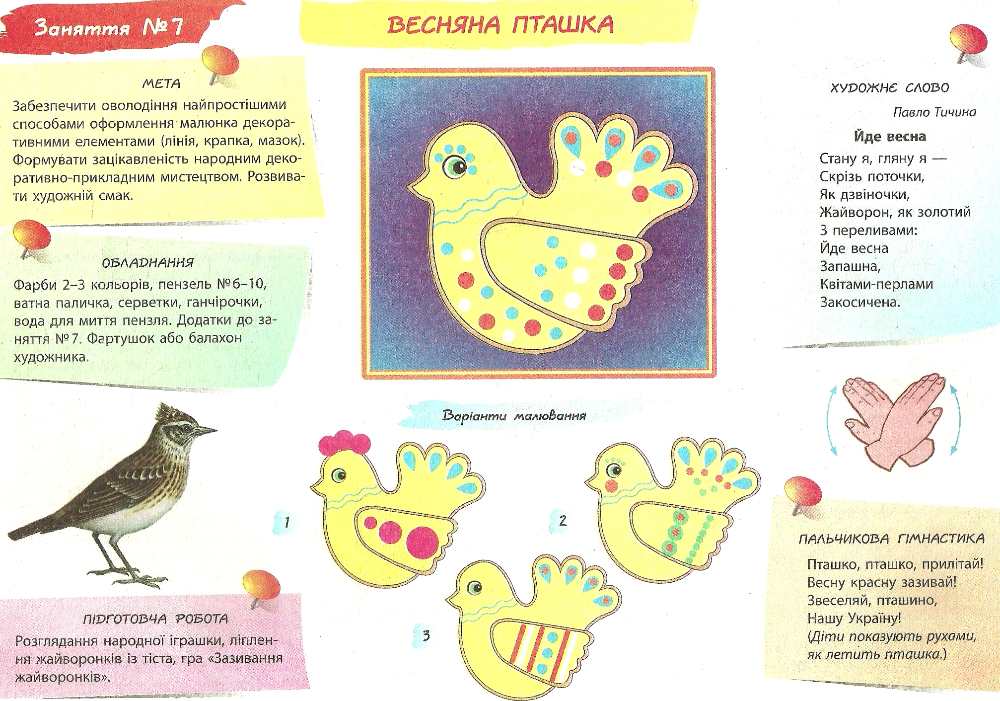 